Dane inwestora:    …................................................................................…..................................................................................................	                     		(miejscowość, data)..........................................................................................................................................................................................................Telefon kontaktowy: ........................................................Komendant Powiatowy Państwowej Straży Pożarnej w Środzie Śląskiejul. Kolejowa 45
55-300 Środa Śląska ZAWIADOMIENIE
Zgodnie z art. 56 ust. 1a ustawy z dnia 7 lipca 1994 r. Prawo budowlane (tj. Dz. U. z 2023r., 
poz. 682 ze zm.) zawiadamiam o zakończeniu wykonywania robót budowlanych polegających na instalowaniu urządzeń fotowoltaicznych położonych w ………………………………………………………………………………………………………………………………………………………………………………………………………………………………………………...wykonanych przez ………………………………………………………………………………………………………………………………........DANE O INSTALACJI:1. Moc DC instalacji fotowoltaicznej: ……………………… kWp,  1.1. Ilość modułów:……………………..2. Sposób zamocowania modułów PV:……………………………………………………………………..☐ przytwierdzone do budynku        ☐ zintegrowane z budynkiem        ☐ wolnostojące       ☐ mieszane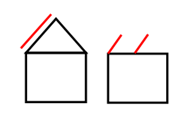 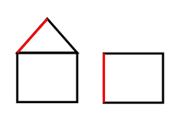 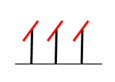 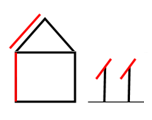 3. Miejsce lokalizacji falownika/inwertera: …………………………………………………………………………………….........4. Wyposażenie obiektu w przeciwpożarowy wyłącznik prądu:☐ Nie występuje	☐ Występuje: lokalizacja: ……………………………………………………………………………………...
5. Oznaczenie obiektu (instalacji) znakiem bezpieczeństwa, zgodnym z Polską Normą PN-HD 60364-7-712:2016 Instalacje elektryczne niskiego napięcia – Część 7-712: Wymagania dotyczące specjalnych instalacji lub lokalizacji – Fotowoltaiczne (PV) układy zasilania, informującym o obecności w obiekcie instalacji fotowoltaicznej.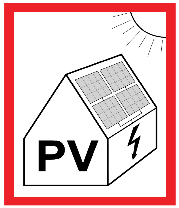 ☐ Nie wykonano	☐ Wykonano: lokalizacja: ……………………………………………………………………………………..6. Instalacja odgromowa urządzeń fotowoltaicznych:☐ Nie występuje	☐ Występuje7. Funkcja obiektu: ☐ ZL I ; ☐ ZL II ; ☐ ZL III ; ☐ ZL IV ; ☐ ZL V ; ☐ PM ; ☐ IN ; ☐ Garaż ; 
☐ Inne…………..…………………………………………………………………………………………….8. Plan urządzenia fotowoltaicznego dla ekip ratowniczych (zawierający usytuowanie urządzenia fotowoltaicznego zainstalowanego na obiekcie budowlanym lub terenie, w tym oznaczenie: obszaru występowania modułów PV, przebiegu tras oprzewodowania prądu stałego (po stronie DC) oraz przemiennego, jak również ewentualnych ognioodpornych obudów lub osłon projektowanych na tym oprzewodowaniu, lokalizacji falowników PV oraz miejsc usytuowania elementu (np. przycisku) uruchamiającego np. kontrolowane odłączenie napięcia po stronie DC falownika, legendę zastosowanych oznaczeń graficznych i literowych,wskazanie osób lub podmiotów opracowujących plan oraz datę jego opracowania)☐ Nie wykonano	☐ Wykonano: lokalizacja: ……………………………………………………………………………………..9. Uszczelnienia ognioodporne przejść instalacyjnych przez elementy oddzielenia przeciwpożarowego lub przegrody o wymaganej klasie odporności ogniowej:☐ Nie występują	☐ Występują: zastosowane uszczelnienie: ………………………………………………………….uzyskana klasa odporności ogniowej: ….…………………………………………………………………………………………………..10. Dokumenty do zawiadomienia: ☐ Kserokopia rzutu instalacji fotowoltaicznej uzgodniona z rzeczoznawcą ds. ochrony przeciwpożarowej lub uzgodniona kopia projektu poświadczona za zgodność z oryginałem.☐ Jeśli występuje instalacja odgromowa należy dołączyć aktualny protokół w zakresie pomiarów instalacji odgromowej wraz z metryką urządzenia.☐ Jeśli występuje przeciwpożarowy wyłącznik prądu należy dołączyć aktualny protokół w zakresie zadziałania przeciwpożarowego wyłącznika prądu.☐ Jeśli występują uszczelnienia ognioodporne przejść instalacyjnych należy dołączyć dokumenty potwierdzające zastosowane uszczelnienia (oświadczenie, certyfikaty, aprobaty techniczne itp.).        .....................................................................................................................................................        (pieczątka imienna i podpis lub czytelne dane osobowe i podpis)